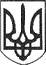 РЕШЕТИЛІВСЬКА МІСЬКА РАДАПОЛТАВСЬКОЇ ОБЛАСТІ(сорок третя позачергова сесія восьмого скликання)РІШЕННЯ09 лютого 2024 року	м. Решетилівка	№ 1768-43-VIIІПро затвердження проектів землеустрою щодо відведення земельних ділянок та передачу їх у постійне користування КП ПОР ,,ПОЛТАВАВОДОКАНАЛ”Керуючись статтями 12, 92, 116, 122, 186 Земельного кодексу України, законами України ,,Про місцеве самоврядування в Україні”, „Про землеустрій”, ,,Про державний земельний кадастр”, розглянувши клопотання КП ПОР ,,ПОЛТАВАВОДОКАНАЛ”, враховуючи висновки спільних постійних комісій, Решетилівська міська радаВИРІШИЛА:1. Затвердити КП ПОР ,,ПОЛТАВАВОДОКАНАЛ” „Проект землеустрою щодо відведення земельної ділянки КП ПОР ,,Полтававодоканал” для розміщення та експлуатації основних, підсобних і допоміжних будівель та споруд технічної інфраструктури (виробництва та розподілення газу, постачання пари та гарячої води, збирання, очищення та розподілення води) (код КВЦПЗ 11.04) в с. Пасічники на території Решетилівської міської територіальної громади Полтавського району Полтавської області, кадастровий номер земельної ділянки: 5324284207:07:002:0192”, розробленого на підставі рішення Решетилівської міської ради Полтавської області восьмого скликання від 18 листопада 2022 року № 1182-27-VIII.Передати КП ПОР ,,ПОЛТАВАВОДОКАНАЛ” у постійне користування земельну ділянку площею 0,1010 га (кадастровий номер 5324284207:07:002:0192), вид цільового призначення: для розміщення та експлуатації основних, підсобних і допоміжних будівель та споруд технічної інфраструктури (виробництва та розподілення газу, постачання пари та гарячої води, збирання, очищення та розподілення води) (код 11.04), розташовану у межах населеного пункту с. Пасічники на території Решетилівської міської територіальної громади Полтавського району Полтавської області.2. Затвердити КП ПОР ,,ПОЛТАВАВОДОКАНАЛ” „Проект землеустрою щодо відведення земельної ділянки КП ПОР ,,Полтававодоканал” для розміщення та експлуатації основних, підсобних і допоміжних будівель та споруд технічної інфраструктури (виробництва та розподілення газу, постачання пари та гарячої води, збирання, очищення та розподілення води) (код КВЦПЗ 11.04) в с. Братешки на території Решетилівської міської територіальної громади Полтавського району Полтавської області, кадастровий номер земельної ділянки: 5324281502:02:001:0242”, розробленого на підставі рішення Решетилівської міської ради Полтавської області восьмого скликання від 18 листопада 2022 року № 1182-27-VIII.Передати КП ПОР ,,ПОЛТАВАВОДОКАНАЛ” у постійне користування земельну ділянку площею 0,1000 га (кадастровий номер 5324281502:02:001:0242), вид цільового призначення: для розміщення та експлуатації основних, підсобних і допоміжних будівель та споруд технічної інфраструктури (виробництва та розподілення газу, постачання пари та гарячої води, збирання, очищення та розподілення води) (код 11.04), розташовану у межах населеного пункту с. Братешки на території Решетилівської міської територіальної громади Полтавського району Полтавської області.3. Затвердити КП ПОР ,,ПОЛТАВАВОДОКАНАЛ” „Проект землеустрою щодо відведення земельної ділянки КП ПОР ,,Полтававодоканал” для розміщення та експлуатації основних, підсобних і допоміжних будівель та споруд технічної інфраструктури (виробництва та розподілення газу, постачання пари та гарячої води, збирання, очищення та розподілення води) (код КВЦПЗ 11.04) на території Решетилівської міської територіальної громади Полтавського району Полтавської області, кадастровий номер земельної ділянки: 5324282600:00:001:0263”, розробленого на підставі рішення Решетилівської міської ради Полтавської області восьмого скликання від 18 листопада 2022 року № 1182-27-VIII.Передати КП ПОР ,,ПОЛТАВАВОДОКАНАЛ” у постійне користування земельну ділянку площею 0,1500 га (кадастровий номер 5324282600:00:001:0263), вид цільового призначення: для розміщення та експлуатації основних, підсобних і допоміжних будівель та споруд технічної інфраструктури (виробництва та розподілення газу, постачання пари та гарячої води, збирання, очищення та розподілення води) (код 11.04), розташовану на території Решетилівської міської територіальної громади Полтавського району Полтавської області.4. Затвердити КП ПОР ,,ПОЛТАВАВОДОКАНАЛ” „Проект землеустрою щодо відведення земельної ділянки КП ПОР ,,Полтававодоканал” для розміщення та експлуатації основних, підсобних і допоміжних будівель та споруд технічної інфраструктури (виробництва та розподілення газу, постачання пари та гарячої води, збирання, очищення та розподілення води) (код КВЦПЗ 11.04) в с. Лиман Другий на території Решетилівської міської територіальної громади Полтавського району Полтавської області, кадастровий номер земельної ділянки: 5324281501:01:001:0207”, розробленого на підставі рішення Решетилівської міської ради Полтавської області восьмого скликання від 18 листопада 2022 року № 1182-27-VIII.Передати КП ПОР ,,ПОЛТАВАВОДОКАНАЛ” у постійне користування земельну ділянку площею 0,1200 га (кадастровий номер 5324281501:01:001:0207), вид цільового призначення: для розміщення та експлуатації основних, підсобних і допоміжних будівель та споруд технічної інфраструктури (виробництва та розподілення газу, постачання пари та гарячої води, збирання, очищення та розподілення води) (код 11.04), розташовану у межах населеного пункту с. Лиман Другий на території Решетилівської міської територіальної громади Полтавського району Полтавської області.5. Затвердити КП ПОР ,,ПОЛТАВАВОДОКАНАЛ” „Проект землеустрою щодо відведення земельної ділянки КП ПОР ,,Полтававодоканал” для розміщення та експлуатації основних, підсобних і допоміжних будівель та споруд технічної інфраструктури (виробництва та розподілення газу, постачання пари та гарячої води, збирання, очищення та розподілення води) (код КВЦПЗ 11.04) в с. Піщане на території Решетилівської міської територіальної громади Полтавського району Полтавської області, кадастровий номер земельної ділянки: 5324283201:01:002:0211”, розробленого на підставі рішення Решетилівської міської ради Полтавської області восьмого скликання від 18 листопада 2022 року № 1182-27-VIII.Передати КП ПОР ,,ПОЛТАВАВОДОКАНАЛ” у постійне користування земельну ділянку площею 0,1200 га (кадастровий номер 5324283201:01:002:0211), вид цільового призначення: для розміщення та експлуатації основних, підсобних і допоміжних будівель та споруд технічної інфраструктури (виробництва та розподілення газу, постачання пари та гарячої води, збирання, очищення та розподілення води) (код 11.04), розташовану у межах населеного пункту с. Піщане на території Решетилівської міської територіальної громади Полтавського району Полтавської області.6. Затвердити КП ПОР ,,ПОЛТАВАВОДОКАНАЛ” „Проект землеустрою щодо відведення земельної ділянки КП ПОР ,,Полтававодоканал” для розміщення та експлуатації основних, підсобних і допоміжних будівель та споруд технічної інфраструктури (виробництва та розподілення газу, постачання пари та гарячої води, збирання, очищення та розподілення води) (код КВЦПЗ 11.04) в с. Каленики на території Решетилівської міської територіальної громади Полтавського району Полтавської області, кадастровий номер земельної ділянки: 5324281301:01:002:0078”, розробленого на підставі рішення Решетилівської міської ради Полтавської області восьмого скликання від 18 листопада 2022 року № 1182-27-VIII.Передати КП ПОР ,,ПОЛТАВАВОДОКАНАЛ” у постійне користування земельну ділянку площею 0,1500 га (кадастровий номер 5324281301:01:002:0078), вид цільового призначення: для розміщення та експлуатації основних, підсобних і допоміжних будівель та споруд технічної інфраструктури (виробництва та розподілення газу, постачання пари та гарячої води, збирання, очищення та розподілення води) (код 11.04), розташовану у межах населеного пункту с. Каленики на території Решетилівської міської територіальної громади Полтавського району Полтавської області.7. Затвердити КП ПОР ,,ПОЛТАВАВОДОКАНАЛ” „Проект землеустрою щодо відведення земельної ділянки КП ПОР ,,Полтававодоканал” для розміщення та експлуатації основних, підсобних і допоміжних будівель та споруд технічної інфраструктури (виробництва та розподілення газу, постачання пари та гарячої води, збирання, очищення та розподілення води) (код КВЦПЗ 11.04) в с. Михнівка на території Решетилівської міської територіальної громади Полтавського району Полтавської області, кадастровий номер земельної ділянки: 5324282602:02:001:0147”, розробленого на підставі рішення Решетилівської міської ради Полтавської області восьмого скликання від 18 листопада 2022 року № 1182-27-VIII.Передати КП ПОР ,,ПОЛТАВАВОДОКАНАЛ” у постійне користування земельну ділянку площею 0,1200 га (кадастровий номер 5324282602:02:001:0147), вид цільового призначення: для розміщення та експлуатації основних, підсобних і допоміжних будівель та споруд технічної інфраструктури (виробництва та розподілення газу, постачання пари та гарячої води, збирання, очищення та розподілення води) (код 11.04), розташовану у межах населеного пункту с. Михнівка на території Решетилівської міської територіальної громади Полтавського району Полтавської області.8. Затвердити КП ПОР ,,ПОЛТАВАВОДОКАНАЛ” „Проект землеустрою щодо відведення земельної ділянки КП ПОР ,,Полтававодоканал” для розміщення та експлуатації основних, підсобних і допоміжних будівель та споруд технічної інфраструктури (виробництва та розподілення газу, постачання пари та гарячої води, збирання, очищення та розподілення води) (код КВЦПЗ 11.04) в с. Сухорабівка на території Решетилівської міської територіальної громади Полтавського району Полтавської області, кадастровий номер земельної ділянки: 5324285001:01:002:0448”, розробленого на підставі рішення Решетилівської міської ради Полтавської області восьмого скликання від 18 листопада 2022 року № 1182-27-VIII.Передати КП ПОР ,,ПОЛТАВАВОДОКАНАЛ” у постійне користування земельну ділянку площею 0,1050 га (кадастровий номер 5324285001:01:002:0448), вид цільового призначення: для розміщення та експлуатації основних, підсобних і допоміжних будівель та споруд технічної інфраструктури (виробництва та розподілення газу, постачання пари та гарячої води, збирання, очищення та розподілення води) (код 11.04), розташовану у межах населеного пункту с. Сухорабівка на території Решетилівської міської територіальної громади Полтавського району Полтавської області.9. Затвердити КП ПОР ,,ПОЛТАВАВОДОКАНАЛ” „Проект землеустрою щодо відведення земельної ділянки КП ПОР ,,Полтававодоканал” для розміщення та експлуатації основних, підсобних і допоміжних будівель та споруд технічної інфраструктури (виробництва та розподілення газу, постачання пари та гарячої води, збирання, очищення та розподілення води) (код КВЦПЗ 11.04) в с. Лиман Другий на території Решетилівської міської територіальної громади Полтавського району Полтавської області, кадастровий номер земельної ділянки: 5324281501:01:002:0226”, розробленого на підставі рішення Решетилівської міської ради Полтавської області восьмого скликання від 18 листопада 2022 року № 1182-27-VIII.Передати КП ПОР ,,ПОЛТАВАВОДОКАНАЛ” у постійне користування земельну ділянку площею 0,3600 га (кадастровий номер 5324281501:01:002:0226), вид цільового призначення: для розміщення та експлуатації основних, підсобних і допоміжних будівель та споруд технічної інфраструктури (виробництва та розподілення газу, постачання пари та гарячої води, збирання, очищення та розподілення води) (код 11.04), розташовану у межах населеного пункту с. Лиман Другий на території Решетилівської міської територіальної громади Полтавського району Полтавської області.10. Затвердити КП ПОР ,,ПОЛТАВАВОДОКАНАЛ” „Проект землеустрою щодо відведення земельної ділянки КП ПОР ,,Полтававодоканал” для розміщення та експлуатації основних, підсобних і допоміжних будівель та споруд технічної інфраструктури (виробництва та розподілення газу, постачання пари та гарячої води, збирання, очищення та розподілення води) (код КВЦПЗ 11.04) в с. Лобачі на території Решетилівської міської територіальної громади Полтавського району Полтавської області, кадастровий номер земельної ділянки: 5324281901:01:002:0061”, розробленого на підставі рішення Решетилівської міської ради Полтавської області восьмого скликання від 18 листопада 2022 року № 1182-27-VIII.Передати КП ПОР ,,ПОЛТАВАВОДОКАНАЛ” у постійне користування земельну ділянку площею 0,1500 га (кадастровий номер 5324281901:01:002:0061), вид цільового призначення: для розміщення та експлуатації основних, підсобних і допоміжних будівель та споруд технічної інфраструктури (виробництва та розподілення газу, постачання пари та гарячої води, збирання, очищення та розподілення води) (код 11.04), розташовану у межах населеного пункту с. Лобачі на території Решетилівської міської територіальної громади Полтавського району Полтавської області.11. Затвердити КП ПОР ,,ПОЛТАВАВОДОКАНАЛ” „Проект землеустрою щодо відведення земельної ділянки КП ПОР ,,Полтававодоканал” для розміщення та експлуатації основних, підсобних і допоміжних будівель та споруд технічної інфраструктури (виробництва та розподілення газу, постачання пари та гарячої води, збирання, очищення та розподілення води) (код КВЦПЗ 11.04) в с. Кукобівка на території Решетилівської міської територіальної громади Полтавського району Полтавської області, кадастровий номер земельної ділянки: 5324281401:01:002:0070”, розробленого на підставі рішення Решетилівської міської ради Полтавської області восьмого скликання від 18 листопада 2022 року № 1182-27-VIII.Передати КП ПОР ,,ПОЛТАВАВОДОКАНАЛ” у постійне користування земельну ділянку площею 0,2815 га (кадастровий номер 5324281401:01:002:0070), вид цільового призначення: для розміщення та експлуатації основних, підсобних і допоміжних будівель та споруд технічної інфраструктури (виробництва та розподілення газу, постачання пари та гарячої води, збирання, очищення та розподілення води) (код 11.04), розташовану у межах населеного пункту с. Кукобівка на території Решетилівської міської територіальної громади Полтавського району Полтавської області.12. Затвердити КП ПОР ,,ПОЛТАВАВОДОКАНАЛ” „Проект землеустрою щодо відведення земельної ділянки КП ПОР ,,Полтававодоканал” для розміщення та експлуатації основних, підсобних і допоміжних будівель та споруд технічної інфраструктури (виробництва та розподілення газу, постачання пари та гарячої води, збирання, очищення та розподілення води) (код КВЦПЗ 11.04) в с. Пащенки на території Решетилівської міської територіальної громади Полтавського району Полтавської області, кадастровий номер земельної ділянки: 5324283101:01:001:0342”, розробленого на підставі рішення Решетилівської міської ради Полтавської області восьмого скликання від 18 листопада 2022 року № 1182-27-VIII.Передати КП ПОР ,,ПОЛТАВАВОДОКАНАЛ” у постійне користування земельну ділянку площею 0,1400 га (кадастровий номер 5324283101:01:001:0342), вид цільового призначення: для розміщення та експлуатації основних, підсобних і допоміжних будівель та споруд технічної інфраструктури (виробництва та розподілення газу, постачання пари та гарячої води, збирання, очищення та розподілення води) (код 11.04), розташовану у межах населеного пункту с. Пащенки на території Решетилівської міської територіальної громади Полтавського району Полтавської області.13. Затвердити КП ПОР ,,ПОЛТАВАВОДОКАНАЛ” „Проект землеустрою щодо відведення земельної ділянки КП ПОР ,,Полтававодоканал” для розміщення та експлуатації основних, підсобних і допоміжних будівель та споруд технічної інфраструктури (виробництва та розподілення газу, постачання пари та гарячої води, збирання, очищення та розподілення води) (код КВЦПЗ 11.04) в с. Лобачі на території Решетилівської міської територіальної громади Полтавського району Полтавської області, кадастровий номер земельної ділянки: 5324281901:01:003:0110”, розробленого на підставі рішення Решетилівської міської ради Полтавської області восьмого скликання від 18 листопада 2022 року № 1182-27-VIII.Передати КП ПОР ,,ПОЛТАВАВОДОКАНАЛ” у постійне користування земельну ділянку площею 0,2000 га (кадастровий номер 5324281901:01:003:0110), вид цільового призначення: для розміщення та експлуатації основних, підсобних і допоміжних будівель та споруд технічної інфраструктури (виробництва та розподілення газу, постачання пари та гарячої води, збирання, очищення та розподілення води) (код 11.04), розташовану у межах населеного пункту с. Лобачі на території Решетилівської міської територіальної громади Полтавського району Полтавської області.14. Затвердити КП ПОР ,,ПОЛТАВАВОДОКАНАЛ” „Проект землеустрою щодо відведення земельної ділянки КП ПОР ,,Полтававодоканал” для розміщення та експлуатації основних, підсобних і допоміжних будівель та споруд технічної інфраструктури (виробництва та розподілення газу, постачання пари та гарячої води, збирання, очищення та розподілення води) (код КВЦПЗ 11.04) в с. Малий Бакай на території Решетилівської міської територіальної громади Полтавського району Полтавської області, кадастровий номер земельної ділянки: 5324282201:01:002:0101”, розробленого на підставі рішення Решетилівської міської ради Полтавської області восьмого скликання від 18 листопада 2022 року № 1182-27-VIII.Передати КП ПОР ,,ПОЛТАВАВОДОКАНАЛ” у постійне користування земельну ділянку площею 0,1200 га (кадастровий номер 5324282201:01:002:0101), вид цільового призначення: для розміщення та експлуатації основних, підсобних і допоміжних будівель та споруд технічної інфраструктури (виробництва та розподілення газу, постачання пари та гарячої води, збирання, очищення та розподілення води) (код 11.04), розташовану у межах населеного пункту с. Малий Бакай на території Решетилівської міської територіальної громади Полтавського району Полтавської області.15. Затвердити КП ПОР ,,ПОЛТАВАВОДОКАНАЛ” „Проект землеустрою щодо відведення земельної ділянки КП ПОР ,,Полтававодоканал” для розміщення та експлуатації основних, підсобних і допоміжних будівель та споруд технічної інфраструктури (виробництва та розподілення газу, постачання пари та гарячої води, збирання, очищення та розподілення води) (код КВЦПЗ 11.04) в с. Шамраївка на території Решетилівської міської територіальної громади Полтавського району Полтавської області, кадастровий номер земельної ділянки: 5324285608:08:001:0133”, розробленого на підставі рішення Решетилівської міської ради Полтавської області восьмого скликання від 18 листопада 2022 року № 1182-27-VIII.Передати КП ПОР ,,ПОЛТАВАВОДОКАНАЛ” у постійне користування земельну ділянку площею 0,3600 га (кадастровий номер 5324285608:08:001:0133), вид цільового призначення: для розміщення та експлуатації основних, підсобних і допоміжних будівель та споруд технічної інфраструктури (виробництва та розподілення газу, постачання пари та гарячої води, збирання, очищення та розподілення води) (код 11.04), розташовану у межах населеного пункту с. Шамраївка на території Решетилівської міської територіальної громади Полтавського району Полтавської області.16. Затвердити КП ПОР ,,ПОЛТАВАВОДОКАНАЛ” „Проект землеустрою щодо відведення земельної ділянки КП ПОР ,,Полтававодоканал” для розміщення та експлуатації основних, підсобних і допоміжних будівель та споруд технічної інфраструктури (виробництва та розподілення газу, постачання пари та гарячої води, збирання, очищення та розподілення води) (код Класифікатору видів цільового призначення земельних ділянок 11.04)
в м. Решетилівка, вулиця Сагайдачного на території Решетилівської міської територіальної громади Полтавського району Полтавської області, кадастровий номер земельної ділянки: 5324255100:30:003:0600”, розробленого на підставі рішення Решетилівської міської ради Полтавської області восьмого скликання від 21 грудня 2022 року № 1216-28-VIII.Передати КП ПОР ,,ПОЛТАВАВОДОКАНАЛ” у постійне користування земельну ділянку площею 0,1000 га (кадастровий номер 5324255100:30:003:0600), вид цільового призначення: для розміщення та експлуатації основних, підсобних і допоміжних будівель та споруд технічної інфраструктури (виробництва та розподілення газу, постачання пари та гарячої води, збирання, очищення та розподілення води) (код 11.04), розташовану у межах населеного пункту м. Решетилівка, вулиця Сагайдачного на території Решетилівської міської територіальної громади Полтавського району Полтавської області.17. Зобов’язати КП ПОР ,,ПОЛТАВАВОДОКАНАЛ” зареєструвати право постійного користування земельними ділянками, визначеними в пунктах 1-16, відповідно до Закону України ,,Про державну реєстрацію речових прав на нерухоме майно та їх обтяжень” та використовувати вищезгадані земельні ділянки за цільовим призначенням.18. Контроль за виконання цього рішення покласти на постійну комісію з питань земельних відносин, екології, житлово-комунального господарства, архітектури, інфраструктури, комунальної власності та приватизації (Захарченко Віталій).Міський голова	Оксана ДЯДЮНОВА